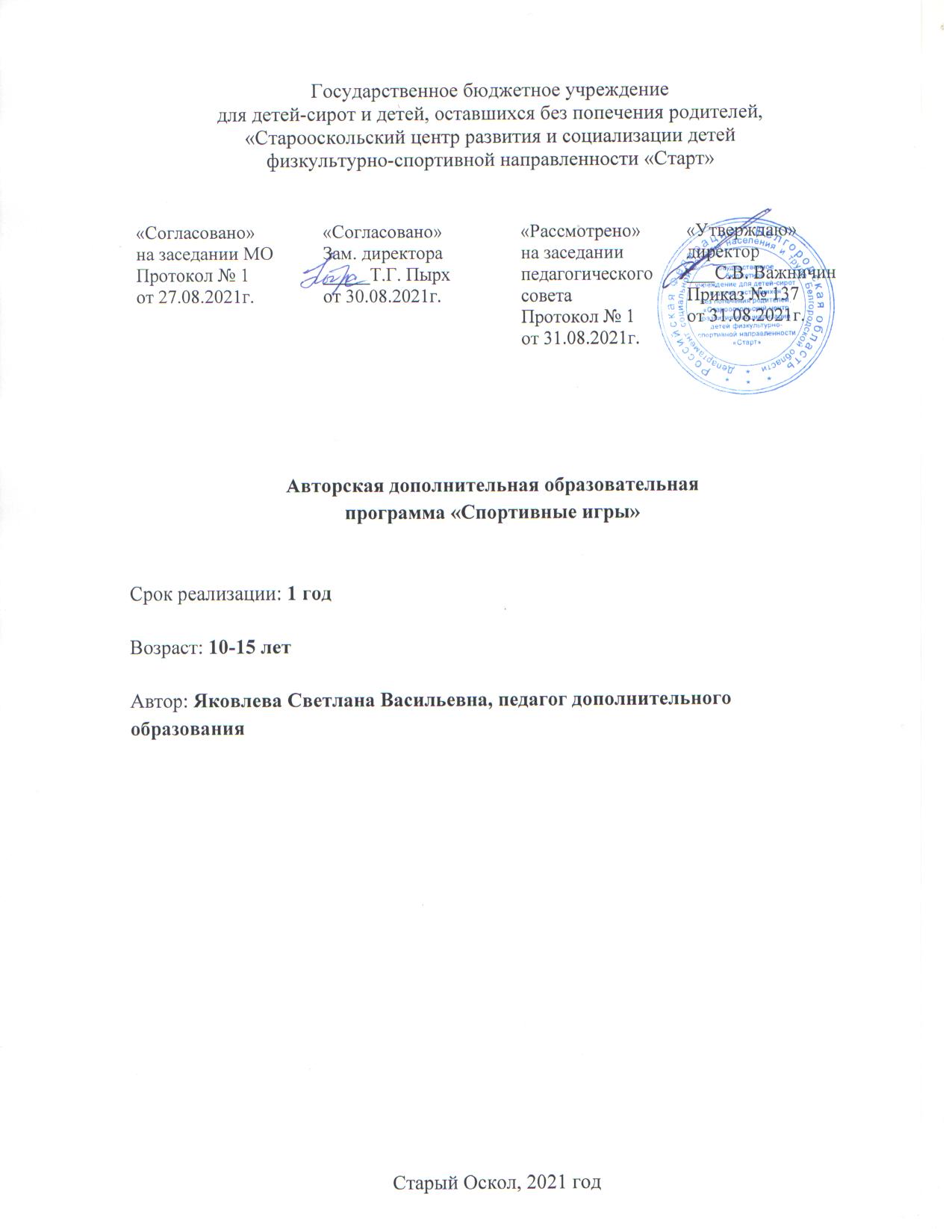 ПОЯСНИТЕЛЬНАЯ ЗАПИСКА		Авторская дополнительная образовательная программа "Спортивные игры" (далее – Программа)  реализуется  в рамках физкультурно-спортивной направленности.Программа рассчитана на обучающихся 10-15 лет сроком на 1 год обучения, предусматривает распределение учебно-тренировочного материала для занятий по баскетболу, настольному теннису и волейболу на 111 часов и направлена на доступный для детей данного возраста уровень освоения навыков и умений игры.Актуальность программы обусловлена интересом детей к игровой деятельности. В процессе игры происходит формирование эмоционального мира человека, поэтому она представляет собой большую ценность в учебной и воспитательной деятельности с детьми, что является весьма актуальным на сегодняшний день. Среди проблем, связанных с воспитанием личностно и физически здорового ребенка, занятие подвижными играми позволяет педагогам решать социально-значимые задачи, важными из которых являются: воспитание коллективизма и коммуникативности, самоутверждение, самореализация, саморазвитие, чувство долга, ответственность. Материал программы предполагает изучение основ трёх спортивных игр: баскетбола, волейбола, настольного тенниса и даётся в трёх разделах: основы знаний, общая физическая подготовка и специальная техническая подготовка.Материал по общей физической подготовке является единым для всех спортивных игр и входит в каждое занятие курса.Педагогическая целесообразность программы заключается в том, что у детей при ее освоении повышается мотивация к занятиям физической культурой и спортом, развиваются физические качества, формируются личностные и волевые качества.Отличительная особенность программы в сравнении с близкими по тематике программами заключается в широком применении игровых технологий при воспитании разносторонне развитой личности.Цель обучения - укрепление здоровья, физическое развитие обучающихся, воспитание личностных качеств, освоение и совершенствование жизненно важных двигательных навыков, основ спортивной техники избранных видов спорта. Задачи:Обучающие:- обучить техническим приёмам и правилам игр;- обучить тактическим действиям;- обучить приёмам и методам контроля физической нагрузки при самостоятельных занятиях;- обучить овладение навыками регулирования психического состояния.Развивающие:- развивать повышение технической и тактической подготовленности в данных видах спорта;-  развивать совершенствование навыков и умений игр;- развивать физические качества, расширять функциональные возможности организма.Воспитательные:- воспитывать выработку организаторских навыков и умения действовать в коллективе;-воспитывать чувство ответственности, дисциплинированности, взаимопомощи;- воспитывать привычку к самостоятельным занятиям избранным видом спорта в свободное время;-воспитывать потребность к ведению здорового образа жизни.Программа предусматривает применение в образовательном процессе современных педагогических технологий, способствующих сохранению здоровья учащихся, активизации познавательной деятельности, креативности мышления, формирования личностных качеств.Программа не требует адаптации материала для детей с ограниченными возможностями здоровья. Дети с ОВЗ могут посещать занятия на общих основаниях. Планируемые результатыК концу обучения по данной программе обучающиеся должнызнать:что систематические занятия физическими упражнениями укрепляют здоровье;как правильно распределять свою физическую нагрузку;правила игры в баскетбол, теннис, волейбол;правила охраны труда и поведения на занятиях и в повседневной жизни;правила проведения соревнований;уметь:проводить специальную разминку для спортивных игр;овладеть основами техники спортивных игр;овладеть основами судейства в спортивных играх;вести счет;Для определения уровня усвоения Программы проводятся промежуточная и итоговая аттестации. Промежуточная аттестация обучающихся  1 раз в год в период с 20 по 31 декабря  текущего учебного  года, включает в себя проверку теоретических знаний и практических умений и навыков. Промежуточная аттестация проводится в следующих формах: сдача контрольных нормативов.Итоговая аттестация проводится с 20 по 31 мая текущего учебного года, включает в себя проверку теоретических знаний и практических умений и навыков. Итоговая аттестация проводится в следующих формах: тестирование,  сдача нормативов. Результаты промежуточной и итоговой аттестаций оформляются протоколами.Учебно-тематический планСодержание ПрограммыОбщая физическая подготовка:
- Строевые упражнения- Упражнения для рук плечевого пояса- Упражнения для ног- Упражнения для шеи и туловища- Упражнения для всех групп мышц- Упражнения для развития быстроты- Упражнения для развития ловкости-Упражнения для развития гибкости- Упражнения для развития прыгучести.1. Общие основы баскетбола:- История возникновения баскетбола в России. Правила игры. Состав команды, форма игроков.- Влияние физических упражнений на организм человека.- Необходимость разминки в занятиях спортом.- Правила техники безопасности при выполнении упражнений на занятиях баскетболом.- Гигиена, врачебный контроль и самоконтроль.- Правила игры мини-баскетбола, судейская жестикуляция и терминология.Техническая подготовка:- Обучение передвижению в стойке баскетболиста.- Обучение технике остановок прыжком и двумя шагами.- Обучение прыжку толчком двух ног и одной ноги.- Повороты вперед и назад.- Ловля мяча двумя руками на месте, в движении, в прыжке при встречном и параллельном движении.- Передача мяча двумя от груди на месте, в движении, в стену, парами, 
при встречном и параллельном движении.- Ведение мяча на месте, в движении, с изменением направления, скорости, высоты отскока.- Броски в кольцо двумя руками от груди с места, слева, справа, с отскоком от щита, в движении.- Броски в кольцо одной рукой от плеча на месте слева, справа, с середины, без отскока и с отскоком от щита.- Обучение технике двух шагов с места, в движении.- Броски двумя руками от груди с двух шагов.Тактическая подготовка:Нападение- Выход для получения мяча на свободное место.- Обманный выход для отвлечения защитника.- Розыгрыш мяча короткими передачами.- Атака кольца.- «Передай мяч и выходи».- Наведение своего защитника на партнера.Защита- Противодействие получению мяча.- Противодействие выходу на свободное место.- Противодействие розыгрышу мяча.- Противодействие атаке кольца.- Подстраховка.- Система личной защиты.Игровая подготовка:- Обучение основным приемам техники игры и тактическим действиям в упрощенной игровой обстановке 2х2, 3х3, 4х4, 5х5 мини-баскетбола.- Привитие навыков соревновательной деятельности в соответствии с правилами мини-баскетбола.2. Общие основы настольного тенниса:-История развития настольного тенниса в мире и нашей стране.-Достижения теннисистов России на мировой арене.-Количество занимающихся в России.-Основные сведения о технике игры, о её значении для роста спортивного мастерства. Техническая подготовка:-Исходные положения (стойки)а) правосторонняяб) нейтральная (основная)в) левосторонняя-Способы передвиженийа) бесшажныйб) шагив) прыжкиг) рывки-Способы держания ракеткиа) вертикальная хватка-«пером»б) горизонтальная хватка-«рукопожатие»-Подачиа) по способу расположения игрокаб) по месту выполнения контакта ракетки с мячом-Технические приемы нижним вращениема) срезкаб) подрезка- Технические приемы без вращения мячаа) толчокб) откидкав) подставка-Технические приемы с верхним вращениема) накатб) топс- ударТактическая подготовка:Техника нападения.Техники передвижения. Бесшажный способ передвижения (без переноса ОЦТ; с незначительным переносом ОЦТ; с полным переносом ОЦТ). Шаги (одношажный, приставной, скрестный). Прыжки (с двух ног, с двух ног на одну, с одной ноги на другую). Рывки (с правой ноги, с левой ноги, с поворотом туловища, с наклоном туловища)        Техники  подачи. Подброс мяча. Траектория и направление полета мяча. Точки пересечения плоскостей вращения мяча. Прием подач. Формы распознавания подач соперника.Игра в нападении. Накат слева, справа.Техника защиты.Техники передвижения. Сочетание способов передвижения с техническими приемами игры в защите. Срезка, подрезка.Игровая подготовка:Эстафеты с элементами настольного тенниса (на развитие):- скоростно-силовых качеств, быстроты действий, общей выносливости, гибкости, ловкости- Игровые спарринги: 1 х 1, 1 х 2, 2 х 23. Общие основы волейбола:- Развитие волейбола в России и за рубежом.- Физическая подготовка волейболиста.- Техническая подготовка волейболиста.- Тактическая подготовка волейболиста.- Психологическая подготовка волейболиста.- Организация и проведение соревнований по волейболу.- Правила судейства соревнований по волейболу.Техническая подготовка:- Стойка волейболиста, её разновидности.- Перемещения: приставными шагами вправо, влево, вперед, назад; двойной шаг; остановки.- Подача мяча: прямая верхняя, прямая нижняя, боковая.- Передача мяча:- верхняя и нижняя передача двумя руками- передача мяча над собой- движения по кругу вправо и влево- встречная передача в колоннах- в парах с продвижением- из одной зоны в другую- в парах и колоннах через сетку- Нападающий удар:- прямой удар, разбег и прыжок с выносом рук, ударное движение и приземление.- Блокирование:- одиночное- имитация блокирования- блокирование нападающего удара (на пониженной и нормальной сетках).Тактическая подготовка:- подача мяча на слабо играющего и в незащищенную зону площадки-разбег для нападающего удара и передача мяча в прыжке через сетку- выбор места для приема мяча- страховка партнера при приеме мяча- прием мяча снизу у сетки- одиночное блокирование- игра после блока- страховка блокаИгровая подготовка:-Упражнения для решения задач различных видов подготовки. -Упражнения на переключение с одних действий на другие, (нападение-защита, защита-нападение, нападение-защита-нападение).-Учебные игры с заданием по технике и тактике игры. -Игры с установками на игру.Материально-техническое обеспечение:Спортивный инвентарь и оборудование:сетка волейбольная- 2шт.стойки волейбольныегимнастическая стенка- 1 шт.гимнастические скамейки-4шт.гимнастические маты-6шт.скакалки- 15 шт.мячи набивные (масса 1кг)- 3шт.мячи волейбольные – 8 шт.рулетка- 1шт. мячи баскетбольные – 8 шт. баскетбольные щиты с кольцами – 2 шт. стойки баскетбольные  теннисный стол – 2 шт. теннисные ракетки – 8 шт. сетка для теннисного стола – 2 шт. теннисные шарики – 4 шт.Информационное оборудованиепроектор;экран;видео – диски;магнитофон;компьютер.Список литературы1. Железняк Ю.Д., Портнов Ю.М. Спортивные игры: Совершенствование спортивного мастерства: Учеб. для студ. высш.учеб. заведений. [Текст] / Ю.Д.Железняк, Ю.М.Портнов.  - М.: Издательский центр «Академия», 2004.-400 с. 2. Костюков В.В. Методика балльной оценки уровня игровой подготовленности спортсменов [Текст] / В.В. Костюков // Теория и практика физической культуры. – 2017. - №5. – С. 94-101.3. .Спортивные игры. /под. ред. Железняка Ю. Д. Портнова Ю. М.- : Издательский центр 	«Академия »; 2001 -97-109 с. 4. .Беляев А.В. Волейбол на уроке физической культуры. А.В. Беляев. – М.: Физкультура и спорт, 2015. – 144 с. 5. Железняк Ю.Д. Примерная программа спортивной подготовки по виду спорта «Волейбол» / Ю.Д. Железняк, В.В. Костюков, А.В. Чачин. - ФГБУ «Федеральный центр подготовки спортивного резерва», 2016. – 193 с.6. Байгулов Ю.П. Настольный теннис: Вчера, сегодня, завтра.- М.: Физкультура и спорт, 2006№РазделТемаКоличество часов1Теоретическая подготовкаИнструктаж по ТБ.Самоконтроль спортсмена.1(в процессе занятий)1Теоретическая подготовкаДиагностика12Общая физическая подготовкаБАСКЕТБОЛ- История возникновения баскетбола в России. Правила игры. Состав команды, форма игроков.- Влияние физических упражнений на организм человека. - Необходимость разминки в занятиях спортом.- Правила техники безопасности при выполнении упражнений на занятиях 
баскетболом.- Гигиена, врачебный контроль и самоконтроль.- Правила игры мини-баскетбола, судейская жестикуляция и терминология.92Общая физическая подготовкаНАСТОЛЬНЫЙ ТЕННИС-История развития настольного тенниса в мире и нашей стране.-Достижения теннисистов России на мировой арене.-Количество занимающихся в России.-Основные сведения о технике игры, о её значении для роста спортивного мастерства. 92Общая физическая подготовкаВОЛЕЙБОЛ- Развитие волейбола в России и за рубежом.- Физическая подготовка волейболиста.- Техническая подготовка волейболиста.- Тактическая подготовка волейболиста.- Психологическая подготовка волейболиста.- Организация и проведение соревнований по волейболу.- Правила судейства соревнований по волейболу.93Техническая подготовкаБАСКЕТБОЛ- Обучение передвижению в стойке баскетболиста.- Обучение технике остановок прыжком и двумя шагами.- Обучение прыжку толчком двух ног и одной ноги.- Повороты вперед и назад.- Ловля мяча двумя руками на месте, в движении, в прыжке при встречном и параллельном движении.- Передача мяча двумя от груди на месте, в движении, в стену, парами, при встречном и параллельном движении.- Ведение мяча на месте, в движении, с изменением направления, скорости, высоты отскока.- Броски в кольцо двумя руками от груди с места, слева, справа, с отскоком от щита, в движении.- Броски в кольцо одной рукой от плеча на месте слева, справа, с середины, без отскока и с отскоком от щита.- Обучение технике двух шагов с места, в движении.- Броски двумя руками от груди с двух шагов.93Техническая подготовкаНАСТОЛЬНЫЙ ТЕННИС-Исходные положения (стойки)а) правосторонняяб) нейтральная (основная)в) левосторонняя-Способы передвиженийа) бесшажныйб) шагив) прыжкиг) рывки -Способы держания ракеткиа) вертикальная хватка-«пером»б) горизонтальная хватка-«рукопожатие» -Подачиа) по способу расположения игрокаб) по месту выполнения контакта ракетки с мячом -Технические приемы нижним вращениема) срезкаб) подрезка- Технические приемы без вращения мячаа) толчокб) откидкав) подставка-Технические приемы с верхним вращениема) накатб) топс- удар93Техническая подготовкаВОЛЕЙБОЛ- Стойка волейболиста, её разновидности.- Перемещения:приставными шагами вправо, влево, вперед, назад;двойной шаг;остановки.- Подача мяча: прямая верхняя, прямая нижняя, боковая.
- Передача мяча:
- верхняя и нижняя передача двумя руками 
- передача мяча над собой 
- движения по кругу вправо и влево
- встречная передача в колоннах
- в парах с продвижением 
- из одной зоны в другую 
- в парах и колоннах через сетку
- Нападающий удар:
- прямой удар, разбег и прыжок с выносом рук, ударное движение и приземление.
- Блокирование:
- одиночное
- имитация блокирования
- блокирование нападающего удара (на пониженной и нормальной сетках).94Тактическая подготовкаБАСКЕТБОЛНападение- Выход для получения мяча на свободное место.- Обманный выход для отвлечения защитника.- Розыгрыш мяча короткими передачами.- Атака кольца.- «Передай мяч и выходи».- Наведение своего защитника на партнера.Защита- Противодействие получению мяча.- Противодействие выходу на свободное место.- Противодействие розыгрышу мяча.- Противодействие атаке кольца.- Подстраховка.- Система личной защиты.94Тактическая подготовкаНАСТОЛЬНЫЙ ТЕННИСТехника нападения.Техники передвижения. -Бесшажный способ передвижения (без переноса ОЦТ; с незначительным переносом ОЦТ; с полным переносом ОЦТ). -Шаги (одношажный, приставной, скрестный). -Прыжки (с двух ног, с двух ног на одну, с одной ноги на другую). -Рывки (с правой ноги, с левой ноги, с поворотом туловища, с наклоном туловища)Техники  подачи. -Подброс мяча. Траектория и направление полета мяча. -Точки пересечения плоскостей вращения мяча. -Прием подач. -Формы распознавания подач соперника.Игра в нападении. -Накат слева, справа.Техника защиты.Техники передвижения. -Сочетание способов передвижения с техническими приемами игры в защите. -Срезка, подрезка94Тактическая подготовкаВОЛЕЙБОЛ- подача мяча на слабо играющего и в незащищенную зону площадки-разбег для нападающего удара и передача мяча в прыжке через сетку
- выбор места для приема мяча
- страховка партнера при приеме мяча
- прием мяча снизу у сетки
- одиночное блокирование
- игра после блока
- страховка блока95Игровая подготовкаБАСКЕТБОЛ- Обучение основным приемам техники игры и тактическим действиям в упрощенной игровой обстановке 2х2, 3х3, 4х4, 5х5 мини-баскетбола.
- Привитие навыков соревновательной деятельности в соответствии с правилами мини-баскетбола.95Игровая подготовкаНАСТОЛЬНЫЙ ТЕННИСЭстафеты с элементами настольного тенниса (на развитие):- скоростно-силовых качеств, быстроты действий, общей выносливости, гибкости, ловкости- Игровые спарринги:- 1 х 1, 1 х 2, 2 х 295Игровая подготовкаВОЛЕЙБОЛ-Упражнения для решения задач различных видов подготовки. -Упражнения на переключение с одних действий на другие, (нападение-защита, защита-нападение, нападение-защита-нападение).-Учебные игры с заданием по технике и тактике игры. -Игры с установками на игру.96Итоговое занятиеИтоговое занятие1ИтогоИтогоИтого111